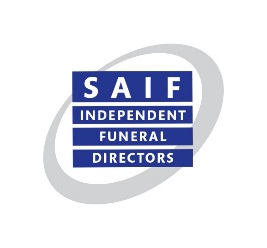 The General Data Protection RegulationConsent Form- Full MemberAt SAIF we take your privacy seriously and we will treat your personal information with care and confidentiality in line with the UK Data Protection Laws.  We shall not share your information with other members of SAIF (funeral premises / associations) without your permission.For further information please refer to our Privacy Policy https://saif.org.uk/online-privacy-policy/We will use your contact details such as your address, phone number and email address to contact you with any important information about your membership and any information about SAIF.  The information provided will be used for membership subscriptions, quality inspections, invitations to events from SAIF and any other relevant membership requirements.We would like to pass on your information to our Associates (who are also members of SAIF) so that they may offer you their products and services.As a full member, please let SAIF know which information you would like to receive and how you wish to be contacted:Contact by the AssociatesTelephone                       Email                             Post               You can change your preference at any time by contacting us.Please tick:  Mr      Mrs   Ms    Miss   Other (please state)___________________Surname:First name(s):Company Name:Address:                                                                                                                         Postcode:Tel. No. (inc area code):Mobile No:Email: